	 АДМИНИСТРАЦИЯ КОРЗОВСКОГО СЕЛЬСКОГО ПОСЕЛЕНИЯХИСЛАВИЧСКОГО РАЙОНА СМОЛЕНСКОЙ ОБЛАСТИПОСТАНОВЛЕНИЕот    01 февраля  2017 года               № 6Об определении единой гарантирующейводоснабжающей организациина территории Корзовского сельскогопоселения Хиславичского районаСмоленской областиВ соответствии ст. 40 Федерального закона № 416 от 07.12.2011г. «О водоснабжении и водоотведении»,  «Схемы водоснабжения и водоотведения Корзовского сельского поселения Хиславичского района Смоленской области до 2028 года» утвержденной Постановлением Администрации Корзовского сельского поселения Хиславичского района Смоленской области от 21.06.2014г. № 13, Постановлением Правительства РФ от 05.09.2013г. № 782 «О схемах водоснабжения и водоотведения», Администрация Корзовского сельского поселения Хиславичского района  Смоленской области  п о с т а н о в л я е т :Определить единую гарантирующую водоснабжающую организацию, осуществляющую водоснабжение на территории Корзовского сельского поселения Хиславичского района Смоленской области – МУП «Жилкомсервис».Опубликовать настоящее постановление на официальном сайте Администрации муниципального образования «Хиславичский район» Смоленской области в сети «Интернет» и в средствах массовой информации.Контроль за исполнением настоящего постановления оставляю за собой.Глава муниципального образованияКорзовского сельского поселенияХиславичского района  Смоленской области                                                              В.Н. Цыгуров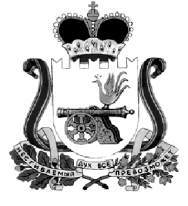 